УТВЕРЖДАЮПриказ директора колледжа от 25.05.2021 г. № 119/1РАБОЧАЯ ПРОГРАММа УЧЕБНОЙ ДИСЦИПЛИНЫ ОП.03 Основы технической механики и слесарных работпрограмма подготовки квалифицированных рабочих, служащих среднего профессионального образованияпо профессии 13.01.10 Электромонтер по ремонту и обслуживанию электрооборудования (по отраслям)2021 г. СОДЕРЖАНИЕ1. паспорт РаБочей ПРОГРАММЫ УЧЕБНОЙ ДИСЦИПЛИНЫОП.03 Основы технической механики и слесарных работ1.1.	Область применения рабочей программыРабочая программа учебной дисциплины является частью ППКРС программы подготовки квалифицированных рабочих и служащих (далее - ППКРС)   разработана в соответствии с ФГОС по профессии 13.01.10 Электромонтер по ремонту и обслуживанию электрооборудования  (по  отраслям).Рабочая программа учебной дисциплины может быть использована в профессиональной подготовке работников электротехнической отрасли. Место учебной дисциплины в структуре основной профессиональной образовательной программы: общепрофессиональный цикл.1.3.	Цели и задачи учебной дисциплины – требования к результатам освоения учебной дисциплины:        В результате освоения учебной дисциплины обучающийся должен уметь:выполнять основные слесарные работы при техническом обслуживании и ремонте оборудования.пользоваться инструментами и контрольно- измерительными приборами для выполнения слесарных работ\. Техническом обслуживании и ремонте оборудования.собирать конструкции из деталей по чертежам и схемам.читать кинематические схемы.        В результате освоения учебной дисциплины обучающийся должен знать:виды износа и деформации деталей и узловвиды слесарных работ и технологию их выполнения при техническом обслуживании и ремонте оборудованиявиды смазочных материалов, требования к свойствам масел, применяемых для смазки узлов и деталей, правила хранения смазочных материалов.кинематику механизмов, соединения деталей машин, механические передачи, виды и устройство передач.назначение и классификафия  подшипников, основные типы смазочных устройствпринципы организации слесарных работтрение, его виды, роль трения в техникеустройство и назначение инструментов и контролтььно- измерительных приборов, используемых при выполнениии слесарных работ, техническом обслуживании и ремонте оборудованиявиды механизмов, их кинематические и динамические характеристики.   
В результате изучения дисциплины обучающийся должен обладать следующими общими и профессиональными компетенциями:ОК 1. Понимать сущность и социальную значимость своей будущей профессии, проявлять к ней устойчивый интерес.ОК 2. Организовывать собственную деятельность, исходя из цели и способов её достижения, определённых руководителем.  .ОК 3. Анализировать рабочую ситуацию, осуществлять текущий и итоговый контроль, оценку и коррекцию собственной деятельности, нести ответственность  за езультаты своей работы.ОК 4. Осуществлять поиск информации, необходимой для эффективного выполнения профессиональных задач.ОК 5. Использовать информационно-коммуникационные технологии в профессиональной деятельности.ОК 6. Работать в команде, эффективно общаться с коллегами, руководством,клиентами.ОК 7.  Исполнять воинскую обязанность, в том числе с применением полученных, профессиональных знаний ( для юношей)ПК 1.1.Выполнять слесарную обработку, пригонку и пайку деталей и узлов различной сложности в процессе сборки .ПК 1.2.Изготовлять приспособления для сборки и ремонта..ПК 1.3. Выявлять и устранять дефекты во время эксплуатации оборудования и при проверке его в процессе ремонта.ПК 1.4 Составлять дефектные ведомости на ремонт электрооборудования.ПК 2.1 Принимать в эксплуатацию отремонтированное оборудование и включать его в работу.ПК 2.2 Производить испытания и пробный пуск машин под наблюдением инженерно- технического персонала.ПК 2.3. Настраивать и регулировать контрольно- измерительные приборы и инструменты.ПК 3.1 Проводить плановые и внеочередные осмотры электрооборудования.ПК 3.2 Производить техническое обслуживание электрооборудования согласно технологическим картам. ПК 3.3 Выполнять замену электрооборудования, не подлежащего ремонту, в случае обнаружения его неисправностей.1.4.	Рекомендуемое количество часов на освоение программы учебной дисциплины:         максимальной учебной нагрузки обучающегося 51 час, в том числе:обязательной аудиторной учебной нагрузки обучающегося 34 часа;        самостоятельной работы обучающегося 17 часов2. СТРУКТУРА И СОДЕРЖАНИЕ УЧЕБНОЙ ДИСЦИПЛИНЫ2.1. Объем учебной дисциплины и виды учебной работы2.2. Тематический план и содержание учебной дисциплины «Основы технической механики и слесарных работ»3. УСЛОВИЯ РЕАЛИЗАЦИИ УЧЕБНОЙ ДИСЦИПЛИНЫ3.1. Требования к минимальному материально-техническому обеспечениюРеализация учебной дисциплины требует наличия учебного кабинета и лаборатории..Оборудование учебного кабинета:рабочее место преподавателя;посадочные места по количеству обучающихся;комплект учебно-методических материалов по дисциплине;комплекты учебных таблиц по темам;стенд для изучения ТБ;макеты, модели, натурные образцы деталей и механизмовОборудование лаборатории: рабочие столы  и стулья для обучающихся; рабочий стол и стул для преподавателя; доска учебная; лабораторные стенды; наглядные пособия (таблицы, плакаты, схемы); комплект учебно-методической документации.Технические средства обучения:компьютеры;принтер;мультимедиа-система;интерактивная доска;калькуляторы для произведения расчетов.3.2. Информационное обеспечение обученияПеречень рекомендуемых учебных изданий, Интернет-ресурсов, дополнительной литературыОсновные источники:Вереина, Л. И. Техническая механика [Текст]: Учебник для нач. проф. образования: Учеб. пособие для студ. учреждений сред. проф. образования / Л. И. Вереина. – 7-е изд., стер. – М.: Академия, 2010. – 224 с.Покровский, Б. С. Основы слесарного дела [Текст]: Учебник для нач. проф. образования / Б. С. Покровский. – М.: Академия, 2008. – 272 с.Дополнительные источники:Вереина, Л. И. Техническая механика [Текст]: Учебник для нач. проф. образования: Учеб. пособие для студ. учреждений сред. проф. образования / Л. И. Вереина. – 2-е изд., стер. – М.: ПрофОБРИздат,2002. – 173 с.Вереина, Л. И. Техническая механика [Текст]: Учебник для нач. проф. образования: Учеб. пособие для студ. учреждений сред. проф. образования / Л. И. Вереина. – 2-е изд., стер. – М.: Издательский центр «Академия», 2004. – 176 с.Вереина, Л. И. Основы технической механики [Текст]: Учебник для нач. проф. образования: / Л. И. Вереина, М. М. Краснов - М.: Академия, 2004. – 80 с.Мовнин, М. С. Основы технической механики [Текст]: Учебник для учрежд. средн. спец. образов / М. С. Мовнин, А. Б. Израелит, А. Б. Рубашкин. – Л.: Машиностроение, 1988. – 288 с.Фещенко, В. Н. Слесарные работы при изготовлении, техническом обслуживании и ремонте производственных машин [Текст]: Учебное пособие для уч-ся учрежд. нач. проф. образования / В. Н Фещенко. – М.: Высшая школа, 2006. – 535 с.Internet-источники:Министерство образования и науки РФ www.mon. gov.ruРоссийский образовательный портал www.edu.ruИнтернет-ресурс «Техническая механика». Форма доступа:http://edu.vgasu.vrn.ru/SiteDirectory/UOP/DocLib13/Техническая%20механика.pdf ; ru.wikipedia.orghttp://znanium.comСлесарное дело. Практическое пособие для слесаря. – Режим доступа:http://lib.rus.ec/b/174877/read4. Контроль и оценка результатов освоения учебной ДисциплиныТекущий контроль проводится преподавателем в процессе проведения практических занятий и лабораторных работ, тестирования, а также выполнения обучающимися индивидуальных заданий, проектов, исследований. Обучение учебной дисциплине завершается промежуточной аттестацией.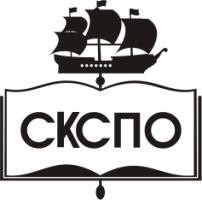 государственное автономное профессиональное образовательное учреждение Самарской области«Самарский колледж сервиса производственного оборудования имени Героя Российской ФедерацииЕ.В. Золотухина»стр.ПАСПОРТ Рабочей ПРОГРАММЫ УЧЕБНОЙ ДИСЦИПЛИНЫ3СТРУКТУРА и содержание УЧЕБНОЙ ДИСЦИПЛИНЫ4условия реализации учебной дисциплины10Контроль и оценка результатов Освоения учебной дисциплины11Вид учебной работыОбъем часовМаксимальная учебная нагрузка (всего)51Обязательная аудиторная учебная нагрузка (всего) 34в том числе:     практические занятия    16Самостоятельная работа обучающегося (всего)17Итоговая аттестация в форме: дифференцированного зачетаИтоговая аттестация в форме: дифференцированного зачетаНаименование разделов и темСодержание учебного материала, лабораторные работы и практические занятия, самостоятельная работа обучающихсяСодержание учебного материала, лабораторные работы и практические занятия, самостоятельная работа обучающихсяСодержание учебного материала, лабораторные работы и практические занятия, самостоятельная работа обучающихсяОбъем часовУровень освоения122234ВведениеСодержание учебного материалаСодержание учебного материалаСодержание учебного материала1Введение1.Предмет, значение дисциплины «Основы технической механики и слесарных работ» для подготовки рабочих по профессии Электромонтер по ремонту и обслуживанию электрооборудованияПредмет, значение дисциплины «Основы технической механики и слесарных работ» для подготовки рабочих по профессии Электромонтер по ремонту и обслуживанию электрооборудования11 Тема 1.1  ТрениеСодержание учебного материалаСодержание учебного материалаСодержание учебного материала11 Тема 1.1  Трение1Понятие трения. Законы трения. Трение покоя и кинематическое трение. Виды кинематического трения: трение скольжения, трение качения. Трение верчения. Роль трения в технике. Трение в механизмах и машинах. Граничное, сухое, жидкостное, смешанное трениеПонятие трения. Законы трения. Трение покоя и кинематическое трение. Виды кинематического трения: трение скольжения, трение качения. Трение верчения. Роль трения в технике. Трение в механизмах и машинах. Граничное, сухое, жидкостное, смешанное трение11 Тема 1.2 Износ деталей и узловСодержание учебного материалаСодержание учебного материалаСодержание учебного материала11 Тема 1.2 Износ деталей и узлов1Понятие износа. Факторы износа. Виды износа: абразивный, кавитационный, адгезионный, тепловой, окислительный, усталостный. Стадии износа. Повышение износостойкости деталей и механизмов.Понятие износа. Факторы износа. Виды износа: абразивный, кавитационный, адгезионный, тепловой, окислительный, усталостный. Стадии износа. Повышение износостойкости деталей и механизмов.11 Тема 1.3 Деформация деталей и узловСодержание учебного материалаСодержание учебного материалаСодержание учебного материала11      2       3 Тема 1.3 Деформация деталей и узлов1Понятие деформации. Остаточная и упругая деформация. Деформации растяжения, сжатия или смятия, сдвига или среза, кручения, изгиба. Устойчивость материалов к деформациям.Понятие деформации. Остаточная и упругая деформация. Деформации растяжения, сжатия или смятия, сдвига или среза, кручения, изгиба. Устойчивость материалов к деформациям.1      2       3 Тема 1.3 Деформация деталей и узловПрактические занятия:Практические занятия:Практические занятия:1      2       3 Тема 1.3 Деформация деталей и узловОпиливание металла                                                                                                                                                          Опиливание металла                                                                                                                                                          Опиливание металла                                                                                                                                                          21      2       3 Тема 1.3 Деформация деталей и узловСверление, зенкование и развертывание отверстий                                                                                                 Сверление, зенкование и развертывание отверстий                                                                                                 Сверление, зенкование и развертывание отверстий                                                                                                 21      2       3 Тема 1.3 Деформация деталей и узловНарезание внешней и внутренней резьбы                                                                                                           Нарезание внешней и внутренней резьбы                                                                                                           Нарезание внешней и внутренней резьбы                                                                                                           21      2       3 Тема 1.3 Деформация деталей и узловКлепка                                                                                                                                                                    Клепка                                                                                                                                                                    Клепка                                                                                                                                                                    21      2       3 Тема 1.3 Деформация деталей и узловПайка и лужениеПайка и лужениеПайка и лужение21      2       3 Тема 1.3 Деформация деталей и узловСамостоятельная работа обучающихся:                                                                                                              Систематическая проработка конспектов занятий, учебной и специальной технической литературы по теме «Введение. Основные понятия технической механики» (по вопросам к параграфам, главам учебных пособий, составленным преподавателем).Самостоятельная работа обучающихся:                                                                                                              Систематическая проработка конспектов занятий, учебной и специальной технической литературы по теме «Введение. Основные понятия технической механики» (по вопросам к параграфам, главам учебных пособий, составленным преподавателем).Самостоятельная работа обучающихся:                                                                                                              Систематическая проработка конспектов занятий, учебной и специальной технической литературы по теме «Введение. Основные понятия технической механики» (по вопросам к параграфам, главам учебных пособий, составленным преподавателем).31      2       3Тема 1.4Слесарные работыСодержание учебного материалаСодержание учебного материалаСодержание учебного материала81Тема 1.4Слесарные работы1.Виды слесарных работ: плоскостная разметка, рубка, правка и гибка металла, резание металла, опиливание металла, шабрение, сверление, зенкование, зенкерование и развертывание отверстий, обработка резьбовых поверхностейВиды слесарных работ: плоскостная разметка, рубка, правка и гибка металла, резание металла, опиливание металла, шабрение, сверление, зенкование, зенкерование и развертывание отверстий, обработка резьбовых поверхностей81Тема 1.4Слесарные работы2Устройство и назначение слесарного верстака, параллельных тисков, рабочего, измерительного и разметочного инструмента, защитного экранаУстройство и назначение слесарного верстака, параллельных тисков, рабочего, измерительного и разметочного инструмента, защитного экрана1Тема 1.4Слесарные работы3Правила выбора и применения инструментов для различных видов слесарных работ. Заточка инструментаПравила выбора и применения инструментов для различных видов слесарных работ. Заточка инструмента1Тема 1.4Слесарные работы4Правила безопасности при проведении слесарных работПравила безопасности при проведении слесарных работ1Тема 1.4Слесарные работыПрактические занятия:Практические занятия:Практические занятия:22Тема 1.4Слесарные работыРазметка плоских поверхностей12Тема 1.4Слесарные работы22Рубка металла 12Тема 1.4Слесарные работыСамостоятельная работа обучающихся систематическая проработка конспектов занятий, учебной и специальной литературы, выполнение домашних заданий. Подготовка к контрольной работе с использованием методических рекомендаций преподавателя.Самостоятельная работа обучающихся систематическая проработка конспектов занятий, учебной и специальной литературы, выполнение домашних заданий. Подготовка к контрольной работе с использованием методических рекомендаций преподавателя.Самостоятельная работа обучающихся систематическая проработка конспектов занятий, учебной и специальной литературы, выполнение домашних заданий. Подготовка к контрольной работе с использованием методических рекомендаций преподавателя.33Тема 1.5.Общая технология сборкиСодержание учебного материалаСодержание учебного материалаСодержание учебного материала1Тема 1.5.Общая технология сборки1.Понятие о технологическом процессе сборки. Элементы собираемого изделия: деталь, узел, блок. Организация технического процесса сборки. Виды сборочных соединений: подвижные и неподвижные, разъемные и неразъемныеПонятие о технологическом процессе сборки. Элементы собираемого изделия: деталь, узел, блок. Организация технического процесса сборки. Виды сборочных соединений: подвижные и неподвижные, разъемные и неразъемные41Тема 1.5.Общая технология сборки2Понятие о сборке неразъемных соединений, в т.ч. клепка, пайка и лужение, склеивание, сварка и др. Оборудование, инструмент и приспособления, применяемые при выполнении сборки неразъемных соединений. Особенности отдельных видов сборки и область примененияПонятие о сборке неразъемных соединений, в т.ч. клепка, пайка и лужение, склеивание, сварка и др. Оборудование, инструмент и приспособления, применяемые при выполнении сборки неразъемных соединений. Особенности отдельных видов сборки и область применения13Понятие о сборке разъемных соединений: резьбовые, шпоночные, шлицевые, штифтовые и др. Последовательность операций, инструмент и приспособления, значение правильного выбора инструмента. Область применения различных видов сборки разъемных соединенийПонятие о сборке разъемных соединений: резьбовые, шпоночные, шлицевые, штифтовые и др. Последовательность операций, инструмент и приспособления, значение правильного выбора инструмента. Область применения различных видов сборки разъемных соединений4Механизмы вращательного движения и их сборка. Подшипники качения, подшипники скольженияМеханизмы вращательного движения и их сборка. Подшипники качения, подшипники скольженияПрактические занятияПрактические занятияПрактические занятия121 Гибка металла                                                                                                                                                      Гибка металла                                                                                                                                                     22 Резка металла Резка металла12Самостоятельная работа обучающихсяСамостоятельная работа обучающихсяСамостоятельная работа обучающихся43систематическая проработка конспектов занятий, учебной и специальной литературы, выполнение домашних заданий. подготовка к контрольной работе с использованием методических рекомендаций преимущества клеевых соединений перед паяными и заклепочными; подшипники качения и скольжения: область применения и особенности; какие способы соединения используют при сборке трубопроводов с винилопластовыми и полиэтиленовыми трубами;систематическая проработка конспектов занятий, учебной и специальной литературы, выполнение домашних заданий. подготовка к контрольной работе с использованием методических рекомендаций преимущества клеевых соединений перед паяными и заклепочными; подшипники качения и скольжения: область применения и особенности; какие способы соединения используют при сборке трубопроводов с винилопластовыми и полиэтиленовыми трубами;3 Тема 1.6 Допуски, посадки и технические измеренияСодержание учебного материалаСодержание учебного материалаСодержание учебного материала31 Тема 1.6 Допуски, посадки и технические измерения1Качество продукции. Погрешности при изготовлении деталей и сборке машин Виды погрешностей. Взаимозаменяемость и ее виды. Номинальный, действительный предельный размеры. Предельные отклонения. Поле допуска.Качество продукции. Погрешности при изготовлении деталей и сборке машин Виды погрешностей. Взаимозаменяемость и ее виды. Номинальный, действительный предельный размеры. Предельные отклонения. Поле допуска.31 Тема 1.6 Допуски, посадки и технические измерения2Посадки, их виды и назначение. Система допусков и посадок.Посадки, их виды и назначение. Система допусков и посадок.31 Тема 1.6 Допуски, посадки и технические измерения3Основные характеристики измерительных инструмента и приборов. Средства для измерения линейных размеров. Штангенинструменты. М икрометрические измерительные средства. Средства измерения отклонений формы поверхностиОсновные характеристики измерительных инструмента и приборов. Средства для измерения линейных размеров. Штангенинструменты. М икрометрические измерительные средства. Средства измерения отклонений формы поверхности1 Тема 1.6 Допуски, посадки и технические измеренияПрактические занятия:Практические занятия:Практические занятия:2 Тема 1.6 Допуски, посадки и технические измерения1« Обмер различных деталей с помощью штангенциркуля и микрометра»« Обмер различных деталей с помощью штангенциркуля и микрометра»12 Тема 1.6 Допуски, посадки и технические измеренияСамостоятельная работа обучающихсяСамостоятельная работа обучающихсяСамостоятельная работа обучающихся43 Тема 1.6 Допуски, посадки и технические измерениясистематическая проработка конспектов занятий, учебной и специальной литературы, выполнение домашних заданий. Подготовка к практическим занятиям и контрольной работе с использованием методических рекомендаций преподателя систематическая проработка конспектов занятий, учебной и специальной литературы, выполнение домашних заданий. Подготовка к практическим занятиям и контрольной работе с использованием методических рекомендаций преподателя 3 Тема 1.7 Основы кинематикиСодержание учебного материалаСодержание учебного материалаСодержание учебного материала1 Тема 1.7 Основы кинематики1Понятие детали, кинематического звена, кинематической пары. Виды кинематических пар. Наименования и условные обозначения кинематических пар. Понятие кинематической цепи, механизма машины. Понятие кинематической схемы, ее элементы, их условные обозначения.Понятие детали, кинематического звена, кинематической пары. Виды кинематических пар. Наименования и условные обозначения кинематических пар. Понятие кинематической цепи, механизма машины. Понятие кинематической схемы, ее элементы, их условные обозначения.31 Тема 1.7 Основы кинематики	Практические занятия	Практические занятия	Практические занятия2 Тема 1.7 Основы кинематики1Расчет плоской системы сходящих сил.                                                                                                            Расчет плоской системы сходящих сил.                                                                                                            12 Тема 1.7 Основы кинематики2Расчет реакций связи.Расчет реакций связи.12 Тема 1.8 Детали и их соединенияСодержание учебного материала                                                                                                                     Понятие о деталях вращательного движения и корпусных деталях, осях, валах. Неразъемные: и разъемные соединения деталей. Подшипники: устройство, назначение, виды. Муфты: устройство, назначение.Содержание учебного материала                                                                                                                     Понятие о деталях вращательного движения и корпусных деталях, осях, валах. Неразъемные: и разъемные соединения деталей. Подшипники: устройство, назначение, виды. Муфты: устройство, назначение.41 Тема 1.8 Детали и их соединенияПрактические занятияПрактические занятияПрактические занятия2 Тема 1.8 Детали и их соединения1Расчет на прочность при растяжении и сжатии                                                                                              Расчет на прочность при растяжении и сжатии                                                                                              22 Тема 1.8 Детали и их соединения Чтение (изображение) кинематических схем Чтение (изображение) кинематических схем22 Тема 1.9 Основные виды механических передач Содержание учебного материала Содержание учебного материала Содержание учебного материала11 Тема 1.9 Основные виды механических передач1Классификация и виды передач. Устройство, назначение, применение, преимущества и недостатки фрикционных, ременных, цилиндрических и конических зубчатых, цепных, червячных передач. Кинематические и динамические характеристики передач.Классификация и виды передач. Устройство, назначение, применение, преимущества и недостатки фрикционных, ременных, цилиндрических и конических зубчатых, цепных, червячных передач. Кинематические и динамические характеристики передач.1 Тема 1.10Смазочные материалыСодержание учебного материалаСодержание учебного материалаСодержание учебного материала1 Тема 1.10Смазочные материалы1Назначение и роль смазочных материалов в технике. Виды смазочных материалов. Основные свойства смазочных материалов. Требования к свойствам масел, используемых для смазки узлов деталей. Правила хранения смазочных материалов и обращения с ними. Типы смазочных устройств.Назначение и роль смазочных материалов в технике. Виды смазочных материалов. Основные свойства смазочных материалов. Требования к свойствам масел, используемых для смазки узлов деталей. Правила хранения смазочных материалов и обращения с ними. Типы смазочных устройств.2 12 Тема 1.10Смазочные материалыПрактические занятияПрактические занятияПрактические занятия1 12 Тема 1.10Смазочные материалы Составление характеристики смазочных материалов Составление характеристики смазочных материалов1 12 Тема 1.11 Сведения из технической механикиСодержание учебного материалаСодержание учебного материалаСодержание учебного материала1 12 Тема 1.11 Сведения из технической механики1Механизм и машина. Звенья механизмов. Кинематические пары и кинематические схемы механизмов. Типы кинематических парМеханизм и машина. Звенья механизмов. Кинематические пары и кинематические схемы механизмов. Типы кинематических пар21 Тема 1.11 Сведения из технической механики2Передачи вращательного движения. Механические передачи. Передаточное отношение и передаточное число. Передачи между валами с параллельными, пересекающимися и скрещивающимися геометрическими осями. Передачи трением: ременная, фрикционная. Их устройство, достоинства и недостатки. Назначение и условное обозначение на кинематических схемах.Передачи вращательного движения. Механические передачи. Передаточное отношение и передаточное число. Передачи между валами с параллельными, пересекающимися и скрещивающимися геометрическими осями. Передачи трением: ременная, фрикционная. Их устройство, достоинства и недостатки. Назначение и условное обозначение на кинематических схемах.1 Тема 1.11 Сведения из технической механики3Передачи зацеплением: зубчатая, червячная и цепная. Их устройство, достоинства и недостатки. Назначение и условное обозначение на кинематических схемахПередачи зацеплением: зубчатая, червячная и цепная. Их устройство, достоинства и недостатки. Назначение и условное обозначение на кинематических схемах1 Тема 1.11 Сведения из технической механики4Механизмы, преобразующие движение: зубчато-реечный, винтовой, кривошипно- шатунный, кривошипно-кулисный, кулачковый. Их устройство, достоинства и недостатки. Назначение и условное обозначение на кинематических схемах.Механизмы, преобразующие движение: зубчато-реечный, винтовой, кривошипно- шатунный, кривошипно-кулисный, кулачковый. Их устройство, достоинства и недостатки. Назначение и условное обозначение на кинематических схемах.1 Тема 1.11 Сведения из технической механикиСамостоятельная работа обучающихсяСамостоятельная работа обучающихсяСамостоятельная работа обучающихся43 Тема 1.11 Сведения из технической механикисистематическая проработка конспектов занятий, учебной и специальной литературы, выполнение домашних заданий. Подготовка к контрольной работе с использованием методических рекомендаций преподавателя.составить перечень деталей общего назначения составить перечень бытовых машин, имеющих ременную и фрикционную передачи составить перечень бытовых машин, имеющих передачи зацеплением. какой вид зубчатых передач используется в машиностроении наиболее часто?систематическая проработка конспектов занятий, учебной и специальной литературы, выполнение домашних заданий. Подготовка к контрольной работе с использованием методических рекомендаций преподавателя.составить перечень деталей общего назначения составить перечень бытовых машин, имеющих ременную и фрикционную передачи составить перечень бытовых машин, имеющих передачи зацеплением. какой вид зубчатых передач используется в машиностроении наиболее часто?43Итоговое занятие. Диференцированный зачет.Итоговое занятие. Диференцированный зачет.1.ВсегоВсего51Результат обучения  (освоенные умения, усвоенные знания)Формы и метод контроля и оценки результатов обученияУметь:выполнять основные слесарные работы при техническом обслуживании и ремонте оборудования.Уметь:выполнять основные слесарные работы при техническом обслуживании и ремонте оборудования.Лабораторные работы.                       Практические занятия.пользоваться инструментами и контрольно- измерительными приборами для выполнения слесарных работ\. Техническом обслуживании и ремонте оборудования.Лабораторные работы.                       Практические занятия.собирать конструкции из деталей по чертежам и схемам.Лабораторные работы.                       Практические занятия.читать кинематические схемы.  Лабораторные работы.                       Практические занятия.Знать:виды износа и деформации деталей и узловЗнать:виды износа и деформации деталей и узловОпрос.                                                Тестирование.                                        Аудиторные самостоятельные работы..         Дифференцированный зачетвиды слесарных работ и технологию их выполнения при техническом обслуживании и ремонте оборудованияОпрос.                                                Тестирование.                                        Аудиторные самостоятельные работы..         Дифференцированный зачетвиды смазочных материалов, требования к свойствам масел, применяемых для смазки узлов и деталей, правила хранения смазочных материалов.Опрос.                                                Тестирование.                                        Аудиторные самостоятельные работы..         Дифференцированный зачеткинематику механизмов, соединения деталей машин, механические передачи, виды и устройство передач.Опрос.                                                Тестирование.                                        Аудиторные самостоятельные работы..         Дифференцированный зачетназначение и классификафия  подшипников, Опрос.                                                Тестирование.                                        Аудиторные самостоятельные работы..         Дифференцированный зачетосновные типы смазочных устройствОпрос.                                                Тестирование.                                        Аудиторные самостоятельные работы..         Дифференцированный зачетпринципы организации слесарных работОпрос.                                                Тестирование.                                        Аудиторные самостоятельные работы..         Дифференцированный зачеттрение, его виды, роль трения в техникеОпрос.                                                Тестирование.                                        Аудиторные самостоятельные работы..         Дифференцированный зачетустройство и назначение инструментов и контролтььно- измерительных приборов, используемых при выполнениии слесарных работ, техническом обслуживании и ремонте оборудованияОпрос.                                                Тестирование.                                        Аудиторные самостоятельные работы..         Дифференцированный зачетвиды механизмов, их кинематические и динамические характеристикиОпрос.                                                Тестирование.                                        Аудиторные самостоятельные работы..         Дифференцированный зачет